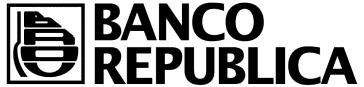 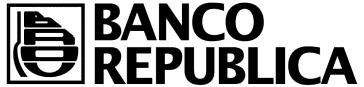 	Contrato, estatutos y publicaciones (s/corresp)  	 	Certificado de BPS  	Fotocopias de Doc. de Identidad de titular(es)  	 	Facturas pro forma (si hay compras de bienes)  	Estados patrimoniales certificado por Escribano  	 	3 últ. Balances inc. Decís. Fiscales (s/corresp)  	Certificado de DGI  	 	                                                                                                              Total  	Firma(s) de titular(es) 	 	Firma(s) de Dependencia Dependencia:FechaEmpresa:Empresa:RUT:RUT:Domicilio: Teléfono:Giro Principal:Giro Principal:E mail:E mail:Inicio de actividades:Inicio de actividades:Titular / Socios / Integrantes Doc. Identidad IMPORTE/S SOLICITADO/S MONEDA:   Detalle Importe Plazo (meses) Bienes de uso Bienes de uso Subtotal Capital de trabajo Capital de trabajo Subtotal Apoyo a la tesorería Apoyo a la tesorería Subtotal Exprese las razones que justifican la solicitud (utilizar anexo si es necesario) Detalle de Garantías ofrecidas: 